Dragi Lionsi,Pozivam Vas da svojom prisutnošću uveličate predstavljanje pretiska knjige Petra Kuničića iz 1893. godine „Hrvati na ledenom moru“.Knjiga je izdavački prvijenac Lions kluba Quarneroli Lovran i najava događanja unutar naredne tri godine u kojima ćemo obilježiti 3 x 150 godina ekspedicije i to:- 2022. – 150 godina od početka ekspedicije- 2023. – 150 godina od otkrivanja zemlje Franje Josipa i imenovanje Rta: Fiume- 2024. – 150 godina od povratka ekspedicijeZa Lions klub Quarneroli LovranPredsjednik Gordan FilinićJESEN U LOVRANU, studeni 2021.predstavljanje pretiska knjige autora Petra Kuničića iz 1893. godine HRVATI  NA LEDENOM MORU 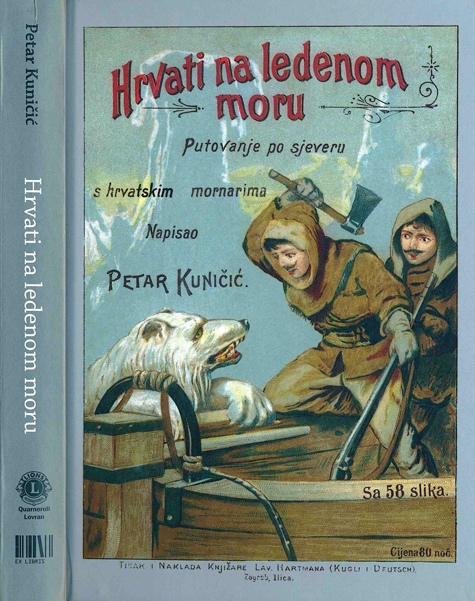 U petak  5. studenog  2021. u 19 sati u Galeriji "Laurus" u LovranuO knjizi i hrvatskim učesnicima ekspedicije na Arktik godine 1872-74., govoriti će MILORAD STANIĆu ime nakladnika Lions Klub Quarneroli Lovran i Ex Libris Rijeka. Petra Kuničića autora povijesne knjige iz 1893. predstaviti će MILJENKO SMOKVINA urednik proširenog izdanja pretiska objavljenog u proljeće ove godine.U galeriji "Laurus"  postaviti će se prigodna izložba fotografija vezanih uz ekspedicije  i  o hrvatskim pomorcima istraživačima Arktika tijekom 1872-1874. i 1882-1883.  Program će voditi Eduard Kišić i biti će popraćen prigodnom glazbom Dijana Lakote te pićem dobrodošlice.Knjiga će se moći kupiti po dovršetku programa.